206 Sea Island Parkway, Suite 31, Beaufort, SC 29907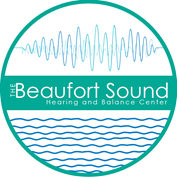 843.522.0655thebeaufortsound.comMEDICAL HISTORYPatient Name 				Today’s Date 	                                                  Date of Birth 	Sex	 Male	 FemaleMarital Status:	 Single	 Married	 Divorced	 Widowed	 Domestic Partner Race:   American Indian or Alaska Native    Asian   Black or African   AmericanNative Hawaiian or Other Pacific Islander	 White Ethnicity:	 Hispanic or Latino	 Not Hispanic or LatinoCurrent Employment Status:      Full-time      Part-time      Retired      Unemployed      StudentDo you currently use any tobacco products?	 Yes	 NoIf yes, what do you use:	 Cigarettes	 Cigars	 Pipe	 Smokeless	Other:	 If yes, amount of use per day: 						Do you currently drink alcoholic beverages?	 Yes	 NoIf yes, how often:	 Daily	 Weekly	 Monthly	 Occasionally	 RarelyDo you currently use recreational drugs?	 Yes	 NoIf yes, what drugs: 					                                                                                                                                                    How often:	 Daily	 Weekly	 Monthly	 Occasionally	 RarelyCurrent MedicationsAllergies (foods, medications, plastics, etc.): 	Other illnesses, surgeries, injuries, or hospitalizations since birth and their approximate date(s) of occurrence:Have you been immunized?	 Yes	 NoIf yes, for what illness or diseases: 	Have you experienced any of the following major medical conditions (please check all that apply):AIDS/HIVArthritisBlood DisordersCancerChicken PoxDepressionDiabetesDiphtheriaEncephalitisFatigueGenetic DisordersHeadachesHead InjuryHeart ProblemsHigh Blood PressureHigh FeversInfluenzaMalaiseMalariaMeaslesMeningitisMumpsScarlet FeverStrokeTMJTyphoidVascular ProblemsOther 	Comments related to review of symptoms above: 	Drug Name	Dosage (mg)	Frequency (how often)	Route (into body)Drug Name	Dosage (mg)	Frequency (how often)	Route (into body)Drug Name	Dosage (mg)	Frequency (how often)	Route (into body)Drug Name	Dosage (mg)	Frequency (how often)	Route (into body)Please check the correct box for the following medical symptoms or conditions:Eye problems (such as blurred or double vision, pain):YesNoNose, throat, or mouth problems (such as trouble swallowing, nose bleeds, dental issues):YesNoCardiovascular issues (such as hypertension, chest pain, swelling, palpitations):YesNoRespiratory issues (such as shortness of breath, cough, wheezing):YesNoGastrointestinal issues (such as nausea, vomiting, weight changes, diarrhea, pain):YesNoMusculoskeletal issues (such as joint pain, swelling, recent trauma):YesNoNeurological symptoms (such as numbness, headaches, tingling, seizures, muscle weakness):YesNoPsychiatric issues (such as depression, anxiety, compulsions):YesNoEndocrine symptoms (such as frequent urination, hot flashes):YesNoHematologic/lymphatic symptoms (such as bleeding gums, bruising, swollen glands):YesNoAllergic/immunologic symptoms (such as hives, asthma, itching, immune deficiency):YesNo